S T R E D N É    S L O V E N S K OPohoria: Nízke Tatry, Malá Fatra, Veľká Fatra, Kremnické vrchy.Rieky: Nitra, Váh, Hron, Orava.Nerastné bohatstvo: ťaží sa tu hnedé uhlie, olovo, zinok, zlato, medené rudy, železná ruda, antimon, magnezit, stavebné materiály, minerálne pramene.Pestuje sa tu: zemiaky, repa, kukurica, ovocie.Chová sa tu:  hlavne ovce.Priemysel: energetický, strojársky, hutnícky a drevársky.Chránené oblasti:  NAPANT – Národný park Nízke Tatry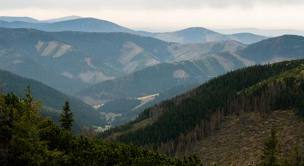 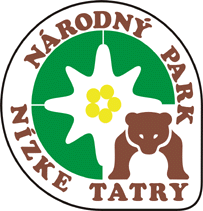 Poznámky – prepíš do zošita a nauč sa!